Урок   № 9 Дата:  14.09.2023г. Класс : 2Учитель : Лизунова Е.К. Конспект  урока  по  математике
Тема:    Числа в пределах 100:десятичный состав.    Представление числа в виде суммы разрядных слагаемых. Тип урока: знакомство с новым.Цель урока:  развивать умение представлять двузначные числа в виде суммы разрядных слагаемых; продолжать работу над задачами изученных видов; развивать навыки счёта. Планируемые  результаты:Личностные: имеют мотивацию к учебной деятельности; овладевают начальными навыками адаптации в обществе.Предметные: имеют представление о разрядных слагаемых; знают разряды единиц, десятков; умеют: определять количество единиц и десятков в числе, представлять число в виде суммы разрядных слагаемых, решать задачи и выражения изученных видов. Метапредметные : формулируют учебную задачу; определяют последовательность промежуточных целей с учётом конечного результата; контролируют и оценивают собственную деятельность и деятельность партнёра, осуществляя взаимопроверку и самопроверку, при необходимости вносят корректировки; способны к проявлению волевых усилийметоды и формы обучения: частично-поисковый; индивидуальная, фронтальная, групповая.                                                                                                                            Оборудование : магнитная доска, вагончики с записями сумм и разностей, паровозик.                                                                           Ход  урока.I. Каллиграфическая минутка.– Назовите число, которое в числовом ряду следует за числом один и предшествует числу 3.– Что вы можете сказать о числе 2? При помощи какой цифры запишем число 2?Учитель прописывает на доске образец цифры «два»: 2 2 2 2 2 2…– Поэту Г. Виеру цифра 2 напомнила гусёнка:Два похожа на гусёнкаС длинной шеей, шеей тонкой.– А С. Маршак написал о цифре 2 так:А вот это цифра два.                     Выгибает двойка шею,Полюбуйся, какова:                       Волочится хвост за нею…– Что вам напоминает цифра 2? Как число 2 нам написать?– Пропишите строчку цифры 2 в своих тетрадях. Если два взять десять раз,             Чтоб красиво написать,То получим двадцать.                    Нужно постараться.Учитель прописывает на доске: 20 20 20 20 20...– Одинакова ли роль цифры 2 в числе 2? В числе 20? II. Устный счет. Игра «Составь поезд».Нам считать пришла пора.             Надо поезд вам составить:В поезд сядет детвора.                   Все вагончики расставить, –Чтоб отправиться нам в путь,        По порядку возрастания…Чтобы лёгким был маршрут,	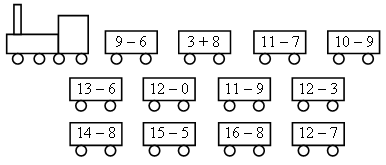 Все вагончики учащиеся должны расположить по порядку возрастания значений от 1 до 12. (10 – 9, 11 – 9, 9 – 6, 11 – 7, 12 – 7, 14 – 8, 13 – 6, 16 – 8, 12 – 3, 15 – 5, 3 + 8, 12 – 0.)III. Подготовка к восприятию нового материала. Сообщение темы и целей.– Запишите числа, в которых: 1 десяток и 7 единиц; 7 десятков и 2 единицы; 3 десятка и 8 единиц.– Назовите числа, которые записали. – На каком месте справа находятся единицы? (На первом месте справа расположен разряд единиц.)– На каком месте справа стоят десятки?(На втором месте справа расположен разряд десятков.)– Запишите числа: 82, 19, 53, 61. Подчеркните разряд единиц синим карандашом, а разряд десятков – зелёным. Как вы думаете, для чего мы выполняли эту работу?– Вы уже догадались, чем мы будем заниматься на уроке? Какова его тема? (Мы будем учиться представлять двузначные числа в виде суммы разрядных слагаемых; тема урока: «Представление двузначных чисел в виде суммы разрядных слагаемых».)IV. Открытие новых знаний. Работа с учебником.– Рассмотрите равенства, данные в первом столбике (с. 15, «Н»). Что заметили? (Данные числа представлены не просто в виде суммы чисел, а в виде суммы разрядных слагаемых.)– По образцу представьте данные числа в виде суммы разрядных слагаемых. (37 = 30 + 7;	 56 = 50 + 6; 84 = 80 + 4;	 65 = 60 + 5.)– Выполните задание 1(с. 15) с комментированием, вставляя в «окошечко» пропущенное число, аргументируйте своё мнение. Хомка, Хомка, Хомячок,               Подметает Хомка хаткуПолосатенький бочок.                   И выходит на зарядку. Хомка раненько встает,                 Раз, два, три, четыре, пять. Щечки моет, шейку трет.               Хомка хочет сильным стать. Развитие навыков счета.– Выполните задание 5 (с. 15) устно с объяснением.– Какая прослеживается закономерность во втором столбике примеров? Что заметили? (Первое слагаемое в каждой следующей сумме увеличивается на 10, второе слагаемое – одинаковое, соответственно значение каждой последующей суммы увеличивается на 10; поскольку из каждой суммы вычитается одно и то же число, то и значения выражений будут увеличиваться на 10.)– Продолжите данный столбик, соблюдая подмеченную вами закономерность. 38 + 1 – 9	78 + 1 – 9 48 + 1 – 9 	88 + 1 – 9 58 + 1 – 9 	98 + 1 – 968 + 1 – 9 	……………Решение задач.– Прочитайте текст задачи 4 (с. 15). Выделите условие, вопрос, данные и искомые числа, а затем выберите то решение, которое соответствует тексту задачи. (Верным будет решение 2: первым действием следует выполнять вычитание, так как во втором букете гвоздик было на 2 меньше.) – Составьте задачу, соответствующую решению 1. (В одном букете 5 гвоздик, а в другом – на 2 гвоздики больше. Сколько гвоздик в этих букетах?) – Самостоятельно выполните задание 3 (с. 15). Вместо краткой записи ученики могут выполнить чертёж, а затем записать решение. Решение может быть проверено фронтально или в парах. V. Рефлексия учебной деятельности. – Чему научил вас сегодняшний урок? Что особенно запомнилось? – Какую работу вам бы хотелось выполнить ещё? 